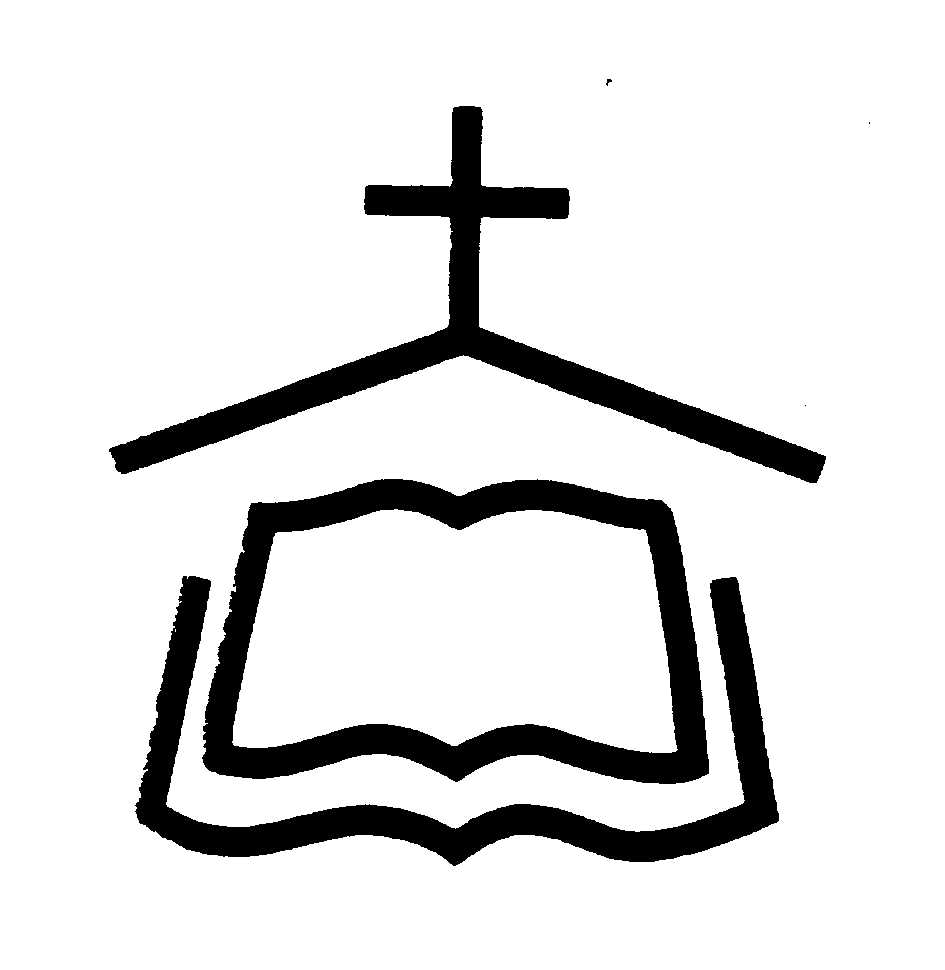   事奉同工       上主日人數及奉獻   奉獻週間聚會經文選讀詩篇32 1 （大卫的训诲诗。）得赦免其过，遮盖其罪的，这人是有福的。 2 凡心里没有诡诈，耶和华不算为有罪的，这人是有福的。 3 我闭口不认罪的时候，因终日唉哼，而骨头枯干。 4 黑夜白日，你的手在我身上沉重。我的精液耗尽，如同夏天的干旱。（细拉） 5 我向你陈明我的罪，不隐瞒我的恶。我说，我要向耶和华承认我的过犯，你就赦免我的罪恶。（细拉） 6 为此，凡虔诚人，都当趁你可寻找的时候祷告你。大水泛溢的时候，必不能到他那里。 7 你是我藏身之处。你必保佑我脱离苦难，以得救的乐歌，四面环绕我。（细拉） 8 我要教导你，指示你当行的路。我要定睛在你身上劝戒你。 9 你不可像那无知的骡马，必用嚼环辔头勒住他，不然，就不能驯服。 10 恶人必多受苦楚。惟独倚靠耶和华的，必有慈爱四面环绕他。 11你们义人应当靠耶和华欢喜快乐。你们心里正直的人，都当欢呼。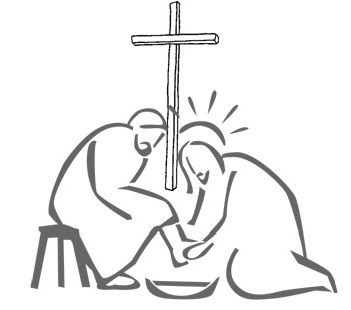 腓立比書2:5~9羅威爾華人聖經教會        of Greater      197 Littleton Rd, Bldg B, Chelmsford, MA 01824      Tel:(978)256-3889, (978)256-6276; Fax:(978)256-0056Website: www.cbcgl.orgE-mail:office@cbcgl.org“凡勞苦擔重擔的人,可以到我這裡來,我就使你們得安息”    馬太福音十一章28節“Come to me, all you who are weary andburdened, and I will give you rest. ”Matthew 11:2807/27/14本 主 日本 主 日下 主 日07/27/14聯合崇拜聯合崇拜聯合崇拜會前敬拜陳志英陳志英陳淑芬會前禱告譚鍾斯譚鍾斯孔    暉司  會譚鍾斯譚鍾斯孔    暉領  詩陳志英陳志英凌麗娜司  琴鍾健恩鍾健恩劉憶慧翻  譯林麗娟林麗娟李淑嫻招  待王朋涛王朋涛劉安平李富宁李富宁周    波鄧    勇鄧    勇黄立仁楊碧雲楊碧雲周冰淬新人招待何若定何若定楊碧雲接   待馮志強馮志強音    響王海波王海波张景雷清   潔育嬰室袁学男    杨冬芝袁学男    杨冬芝  史自勤    黄俊伟下 主 日 聯 合 聖 餐 崇 拜下 主 日 聯 合 聖 餐 崇 拜下 主 日 聯 合 聖 餐 崇 拜下 主 日 聯 合 聖 餐 崇 拜聖       餐聖       餐劉錦樞牧師劉錦樞牧師禱  告  會禱  告  會鍾興政傳道鍾興政傳道聖餐招待聖餐招待鮮花奉獻鮮花奉獻陈卫华    马    峰陈卫华    马    峰華語Mandarin217常費General Fund$   8,674.42粵語Cantonese217宣道Mission Fund    $   3,535.00英語English137慈惠基金兒童Children55代轉External Transfer嬰兒Infants2青少年短宣$        505.00        特別收入$     2,414.38特別基金總計Total411總計Total$  15,128.80    經 常 費上週奉獻       $         8,674.42經 常 費累積奉獻       $     325,474.36宣 教 基 金累積奉獻       $       37,580.00宣 教 基 金奉獻目標       $     100,000.00課程名稱語言教師教室儿童AWANA教师培训國鲍   文传道安   琪师母耿仲尧弟兄儿童图书馆让全世界都知道國沈祖源老師华语礼堂教會歷史粵雲啟德老師李兆生老師許啟智老師粵語禮堂福音真理粵周毅敦老师黄永辉老师A109Parent & Youth: Growing Together in the Lord英青少年家長A223Improving Your Serve英馬德諾牧師A216禱 告 會主日：9:15am~9:45am禱 告 會週三：7:45pm~9:00pm出席人數：13團   契小   組週五：7:30pm~9:30pm 團   契小   組華語團契 粵語團契 青少年LYF 兒童AWANA   嬰兒照顧以斯帖姊妹團契（暑期讀書聚會）晨光長者團契（暑期聚會暫停）主日崇拜SundayWorship  華  語          粵  語             英  語   Mandarin    Cantonese    English10:00am主日學SundaySchool  華  語          粵  語             英  語    Mandarin    Cantonese     English11:30am